سلسله‎ی من يرد الله به خيراً يفقهه في الدين (11)«خداوند به هرکس اراده‎ی خیرداشته باشد او را در دین آگاهى مى‏دهد».عقيده‎ی هر مسلمان تهیه کننده:محمد جمیل زینوترجمه‎ی:اسحاق دبيرى/بسم الله الرحمن الرحیمفهرست مطالبفهرست مطالب	‌أمقدمۀ مترجم	1س1 ـ چرا خداوند ما را آفریده است؟	5س2 ـ چگونه خداوند را بپرستیم؟	5س3 ـ آیا باید خـدا را از روى ترس و امیدوارى پرستش کرد؟	6س4 ـ احسان و نیکى در عبادت یعنى چه؟	6س5 ـ چرا خداوند پیامبران را فرستاده است؟	6س6 ـ توحید الوهیت یعنى چه؟	7س7 ـ کلمه (لا إله إلاَّ الله) یعنى چه؟	7س8 ـ توحید أسماء و صفات یعنى چه؟	8س9 ـ فایده توحید و یگانه پرستى براى هر مسلمان چیست؟	8س10 ـ خداوند کجاست؟	9س11 ـ آیا خداوند با جسم و ذات خود با ماست و یا اینکه بوسیله علم خود با ما است؟	9س12 ـ بزرگترین گناهان چیست؟	10س13 ـ شرک أکبر یعنى چه؟	10س14 ـ آیا در میان مسلمانان شرک وجود دارد؟	10س15 ـ حکم طلب دعا از اولیاء و دوستان خدا چیست؟	11س16 ـ آیا دعا کردن عبادتى براى خدا بشمار مى‏رود؟	11س17 ـ آیا مردگان صداى دعا کنندگان نزد قبرهایشان را مى‏شنوند؟	12س18 ـ آیا از مردگان و کسانیکه غایب هستند ـ یعنى در حال حاضر نزد ما نیستند ـ یارى و کمک بخواهیم؟	12س19 ـ آیا مدد خواستن از غیر خداوند جایز است؟	12س20 ـ آیا از اشخاصى که زنده هستند و در نزد ما حاضرند کمک و یارى بطلبیم؟	13س21 ـ آیا نذر براى غیر از خدا جایز است؟	13س22 ـ حکم ذبح و قربانى براى غیر از خداوند چیست؟	14س23 ـ آیا طواف بر قبرها جایز است؟	14س24 ـ آیا نماز خواندن در مقابل قبر جایز است؟	14س25 ـ حکم انجام سحر و جادوگرى چیست؟	15س26 ـ آیا کاهن و غیبگو را تصدیق کنیم؟	15س27 ـ آیا کسى از غیب خبر دارد؟	16س 28 ـ حکم عمل به قوانین وضعی و رسمى‏ کشور که مخالف اسلام باشد چیست؟	16س29 ـ ضرر شرک اکبر چیست؟	16س30 ـ آیا عمل و کردار نیک با وجود شرک آوردن به صاحب از نفعى مى‏رساند؟	17س31 ـ آیا سوگند خوردن به غیر از خدا جایز است؟	18س32 ـ آیا آویزان کردن تمیمه() (تعویذ و طلسم و مهره) براى شفا یافتن مرض جایز است؟	18س33 ـ چگونه به خدا توسل جوییم؟	18س34 ـ آیا دعا کردن احتیاج به واسطه بین خود و خداوند دارد؟	19س35 ـ واسطه رسول اکرم ج چگونه خواهد بود؟	19س36 ـ از چه کسى شفاعت رسول اکرم ج را بخواهیم؟	19س37 ـ چگونه خدا و پیامبر خدا ج را دوست بداریم؟	20س38ـ آیا در مدح و ستایش رسول اکرم ج بایستى مبالغۀ و زیاده روى کرد؟	20س39 ـ اولین چیزى که خدا آن را آفریده چیست؟	21س40 ـ آیا محمد ج از نور آفریده شده یا از نطفه خلق شده است؟	21س41 ـ حکم جهاد در راه خدا چیست؟	22س42 ـ پشتیبانى از مؤمنان چگونه خواهد بود؟	22س43 ـ آیا پشتیبانى کردن از کفار و کمک به آنها جـایز است؟	22س44 ـ دوست و ولى خداوند چه کسى است؟	23س45 ـ با چه چیز مؤمنان باید حکم و قضاوت کنند؟	23س46 ـ چرا خداوند قرآن را نازل فرموده است؟	23س47 ـ آیا با وجود قرآن از حدیث و سنت پیامبر ج اکتفا مى‏کنیم؟ یعنى قرآن براى ما کافی است و احتیاج به حدیث نداریم؟	24س48 ـ آیا گفتار احدى بر گفتار خدا و رسول خدا ج مقدم داریم؟	24س49 ـ اگر در مسأله‌اى یا چیزى اختلاف شد چه کنیم؟	25س50 ـ آیا در دین بدعت حسنه و نیک وجود دارد؟	25س51 ـ بدعت در دین چگونه و چیست؟	26س52 ـ آیا در دیـن اسلام سنت حسنه و نیک وجود دارد؟	26س53 ـ آیا انسان به صلاح و نیکى خود اکتفا کند؟	27س54 ـ چه وقت و چه زمان مسلمانان پیروز خواهند شد؟	27مقدمۀ مترجمإنَّ الحمد لله نحمده ونستعينه ونستغفره ونعوذ بالله من شرور أنفسنا ومن سيئات أعمالنا من يهده الله فلا مضل له ومن يضلل فلا هـادى له وأشهد أن لا إله إلاَّ الله وحده لا شريك له وأشهد أنَّ محمداً عبده ورسوله صلى الله عليه وعلى آله وأصحابه ومن تبهعم بإحسان إلى يوم الدين. أمابعد:انسان بایستى به توحید و یگانه پرستى اهمیت خاصى دهد، زیرا توحید اصل و اساس دین است چنانکه پیامبر گرامى ج مى‏فرماید: «رأس الأمر الإسلام وعموده الصلاة وذروة سنامه الجهاد في سبيل الله». [أحمد وغیره].اساس امرها اسلام و پایه و ستون آن نماز و قلّه و بلندى آن جهاد در راه خداست.و اسلام یعنى تسلیم خداى یگانه شدن و به طاعات و اوامر و نواهى او گردن نهادن.خداوند مى‏فرماید: ﴿وَمَا خَلَقۡتُ ٱلۡجِنَّ وَٱلۡإِنسَ إِلَّا لِيَعۡبُدُونِ ٥٦ مَآ أُرِيدُ مِنۡهُم مِّن رِّزۡقٖ وَمَآ أُرِيدُ أَن يُطۡعِمُونِ ٥٧  إِنَّ ٱللَّهَ هُوَ ٱلرَّزَّاقُ ذُو ٱلۡقُوَّةِ ٱلۡمَتِينُ ٥٨﴾ [الذاريات: 56 ـ 58].[ما جن و انس را نیافریدیم مگر براى اینکه مرا بیکتائى پرستش کنند و ما از خلقشان رزق و روزى و هیچ چیزى براى خود نخواستیم همانا روزى بخشنده خلق تنها خداست که صاحب قوت و اقتدار ابدى است].توحید اساس صحت و درستى عبادت‌ها است و بغیر از توحید عمل انسان هر چه باشد و هر قدر باشد به او نفعى نمى‏رساند، چنانکه رسول اکرمج مى‏فرماید: «إذا دخل أهل الجنة الجنة وأهل النار النار يقول الله تعالى: من كان في قلبه مثقال حبة من خردل من إيمان فأخرجوه، فيخرجون قد امتحشوا وعادوا حُمماً …»‏ [متفق علیه].اگر بهشتیان و به بهشت و دوزخیان به دوزخ رفتند خدا به فرشتگان خطاب مى‏فرماید که: هر کس باندازه یک دانه از خردل در قلب او ایمان (توحید) است او را از دوزخ بیرون آورید، پس فرشـتگان او را از دوزخ بیرون آورده در حالیکه سوخته شده‌اند و به خاکستر تبدیل شده‌اند... تا آخر حدیث.و رسول اکرم ج باز مى‏فرماید: «قولوا لا إله إلاَّ الله تفلحوا»‏ [أحمد والبيهقي في دلائل النبوة].به اهل مکه خطاب مى‏فرماید: بگوئید (لا إله إلاَّ الله) خدا و معبودى بحق بجز خداى یکتا نیست پیروز خواهید شد.و خداوند مى‏فرماید: ﴿وَٱعۡبُدۡ رَبَّكَ حَتَّىٰ يَأۡتِيَكَ ٱلۡيَقِينُ ٩٩﴾ [الحجر: 99].[و دایم به پرستش خداى خود مشغول باش تا ساعت یقین (مرگ) بر تو فرا رسد].پس توحید و یکتا پرستى اساس هر چیز است و ما این جزوه که شیخ محمد جمیل زینو آن را بطور سؤال و جواب با یک دلیل از قرآن و یک دلیل از سنت پیامبر ج تهیه کرده ترجمه کردیم تا در فهم و ادراک هر مسلمان باشد و به توحید و یگانه‌پرستى اهمیت بیشترى دهد.ناگفته نماند که تمامى‏ احادیث وارده در این جزوه صحیح و یا حسن است.و در پایان از خداوند توفیق عنایت داریم.وصلى الله وسلم على نبينا محمد وعلى آله وصحبه أجمعين.أبو عبدالله:إسحاق بن عبدالله دبیریریاضذی القعده 1420 هـ قس1 ـ چرا خداوند ما را آفریده است؟ج: خداوند ما را آفریده تا او را عبادت کنیم و به او شریکى قائل نشویم، چنانکه مى‏فرماید: ﴿وَمَا خَلَقۡتُ ٱلۡجِنَّ وَٱلۡإِنسَ إِلَّا لِيَعۡبُدُونِ ٥٦﴾ [الذاريات: 56].[جن و انس را فقط براى عبادت و پرستش خود آفریدم].و رسول اکرم ج مى‏فرماید: «حق الله على العباد أن يعبدوه ولا يشركوا به شيئاً» [متفق علیه].حق خداوند بر بندگانش این است که او را پرستش کنند و به او شرک نیاورند.س2 ـ چگونه خداوند را بپرستیم؟ج: چنانکه خدا و رسول خدا ج به ما امر کرده‌اند بطور اخلاص در عبادت خداوند مى‏فرماید: ﴿وَمَآ أُمِرُوٓاْ إِلَّا لِيَعۡبُدُواْ ٱللَّهَ مُخۡلِصِينَ لَهُ ٱلدِّينَ﴾ [البينة: 5].[و به آنها امر نشد مگر اینکه خـدا را به اخلاص کامل در دین اسلام پرستش کنند].رسول اکرم ج مى‏فرماید: «من عمل عملاً ليس عليه أمرنا فهو رد» [مسلم].هر کس عمل و کردارى انجام دهد که راه و روش ما بر آن نیست آن عمل و کردار مردود و غیر قابل قبول است.س3 ـ آیا باید خـدا را از روى ترس و امیدوارى پرستش کرد؟ج: بلى باید خدا را از روى ترس از عقاب و امیدوار بودن به رحمت او پرستش کنیم، چنانکه مى‏فرماید: ﴿وَٱدۡعُوهُ خَوۡفٗا وَطَمَعًاۚ﴾ [الأعراف: 56].[خدا را هم از راه ترس و هم از روى امید بخوانید].رسـول اکرم ج مى‏فرماید: «أسأل الله الجنة وأعوذ به من النار» [أبو داود]. بهشت را از خـداوند مى‏خواهم، و از آتش جهنم به پناه مى‏برم.س4 ـ احسان و نیکى در عبادت یعنى چه؟ج: خدا را بپرست بطوریکه او را مى‏بینی؛ و اگر تو او را نمى‏بینى او تو را مى‏بیند، چنانکه مى‏فرماید: ﴿إِنَّ ٱللَّهَ كَانَ عَلَيۡكُمۡ رَقِيبٗا ١﴾ [النساء: 1].[خداوند مراقب اعمال و کردار شماست].و رسول اکرم ج مى‏فرماید: «الإحسان أن تعبد الله كأنَّك تراه؛ فإن لم تكن تراه فإنَّه يراك» [مسلم].خدا را چنان پرستش کن گوئى او را مى‏بینى؛ و اگر تو او را نمى‏بینى او تو را مى‏بینید.س5 ـ چرا خداوند پیامبران را فرستاده است؟ج: خـداوند پیامبران را براى دعوت مردم به عبادت خود و نهى آنها از شریک قائل شدن به او فرستاده است، چنانکه مى‏فرماید: ﴿وَلَقَدۡ بَعَثۡنَا فِي كُلِّ أُمَّةٖ رَّسُولًا أَنِ ٱعۡبُدُواْ ٱللَّهَ وَٱجۡتَنِبُواْ ٱلطَّٰغُوتَۖ﴾ [النحل: 36].[در هر أمت پیامبرى فرستادیم تا خدا را عبادت نمایند و از طاغوت پرهیز کنند].و پیامبر ج مى‏فرماید: «والأنبياء إخوة ودينهم واحد» [متفق علیه]. پیامبران برادران همدیگرند و دین آنها یکى است، یعنى دین آنها همه بسوى توحید و یگانه پرستى است.س6 ـ توحید الوهیت یعنى چه؟ج: یگانه‌دانستن خداوند در عبادت را توحید الوهیت گویند، مانند دعا کردن و نذر کردن و اینکه خدا را بطور یگانه پرستش کردن، خداوند مى‏فرماید: ﴿فَٱعۡلَمۡ أَنَّهُۥ لَآ إِلَٰهَ إِلَّا ٱللَّهُ﴾ [محمد: 19].[پس یقین بدان که معبودى بحق جز خداى یکتا نیست].و رسول اکرم ج مى‏فرماید: «فليكن أول ما تدعوهم إليه شهادة أن لا إله إلاَّ الله» [متفق علیه].قسمتى از حدیث معاذ بن جبل است که وقتى رسول اکرم ج او را بسوى یمن فرستاد چنین فرمود: … پس اولین چیزى که تو آنها را به دین اسلام دعوت کنى این است که: هیچ معبودى بحق غیر از خداى یکتا وجود ندارد.س7 ـ کلمه (لا إله إلاَّ الله) یعنى چه؟ج: یعنى هیچ معبودى بحق جز خداى یکتا نیست، خداوند مى‏فرماید: ﴿ذَٰلِكَ بِأَنَّ ٱللَّهَ هُوَ ٱلۡحَقُّ وَأَنَّ مَا يَدۡعُونَ مِن دُونِهِ ٱلۡبَٰطِلُ﴾ [لقمان 30].[بدین سبب است که خداى یگانه حق مطلق و آنچه بجز او بخدائى مى‏خوانید همه باطل محض است].و رسول اکرم ج مى‏فرماید: «من قال لا إله إلاَّ الله وكفر بما يعبد من دون الله حرم ماله ودمه» [مسلم].کسیکه بگوید: هیچ معبودى بحق جز خداى یکتا نیست و به خدایانى که غیر از خداى یکتا عبادت مى‏شوند کفر ورزد مال و جان او حرام مى‏شود، یعنى مسلمانى این است.س8 ـ توحید أسماء و صفات یعنى چه؟ج: ثابت کردن آنچه خداوند و یا رسول او ج خدا را به آن توصیف نموده‌اند توحید أسماء و صفات گفته مى‏شود.خداوند مى‏فرماید: ﴿لَيۡسَ كَمِثۡلِهِۦ شَيۡءٞۖ وَهُوَ ٱلسَّمِيعُ ٱلۡبَصِيرُ ١١﴾ [الشورى: 11]. [هیچ چیز مثل و مانند خـداوند نیست و او شنوا و بینا است].و رسول اکرم ج مى‏فرماید: «ينـزل ربنا تبارك وتعالى كل ليلة إلى السماء الدنيا» [متفق علیه].خداوند تبارک و تعالى هر شب در نیمه آخر آن به آسمان دنیا فرود مى‏آید، و نزول و آمدن او به شایسته و جلال و قدر او تعلق دارد و ما چگونگى آن را نمى‏دانیم.س9 ـ فایده توحید و یگانه پرستى براى هر مسلمان چیست؟ج: توفیق و هدایت در دنیا و ایمن بودن از عذاب جهنم در آخرت مى‏باشد، خداوند مى‏فرماید: ﴿ٱلَّذِينَ ءَامَنُواْ وَلَمۡ يَلۡبِسُوٓاْ إِيمَٰنَهُم بِظُلۡمٍ أُوْلَٰٓئِكَ لَهُمُ ٱلۡأَمۡنُ وَهُم مُّهۡتَدُونَ ٨٢﴾ [الأنعام: 82]. [آنانکه بخدا ایمان آورده و ایمان خود را بشرک آلوده نکرده‌اند ایمنى براى آنهاست و آنها بحقیقت هدایت یافته‌اند].و رسول اکرم ج مى‏فرماید: «… حق العباد على الله أن لا يعذب من لا يشرك به شيئاً» [متفق علیه].حق بندگان بر خداوند این است که: هر کس به او شرک نیاورد او را عذاب ندهد.س10 ـ خداوند کجاست؟ج: خداوند در آسمان بر عرش خود مى‏باشد، چنانکه مى‏فرماید: ﴿ٱلرَّحۡمَٰنُ عَلَى ٱلۡعَرۡشِ ٱسۡتَوَىٰ ٥﴾ [طه: 5].[خداوند بر عرش خود شد چنانکه شایسته ذات و صفات پر عظمت اوست، و نمى‏توان خداى تبارک و تعالى را به خلق تشبیه نمود، و روش سلف صالح در اینگونه موارد قبول کردن آنچه در صفات خدا آمده بدون هیچگونه تأویل است].و رسول اکرم ج مى‏فرماید: «إنَّ الله كتب كتاباً فهو مكتوب عنده فوق العرش» [البخاری].خداوند لوح محفوظ (سرنوشت همه چیزها) را نوشته و بالاى عرش نزد او مى‏باشد.س11 ـ آیا خداوند با جسم و ذات خود با ماست و یا اینکه بوسیله علم خود با ما است؟ج: خداوند بوسیله علم خود با ما است و سخنان ما را مى‏شنوند و ما را مى‏بیند، چنانکه مى‏فرماید: ﴿قَالَ لَا تَخَافَآۖ إِنَّنِي مَعَكُمَآ أَسۡمَعُ وَأَرَىٰ ٤٦﴾ [طه: 46].[نترسید که من با شما هستم و مى‏شنوم و مى‏بینم].و رسول اکرم ج مى‏فرماید: «إنَكم تدعون سميعاً قريباً وهو معكم» [مسلم]. شما شنونده نزدیکى که با شماست دعا مى‏کنید، سخنان شما را مى‏شنود و شما را مى‏بیند.س12 ـ بزرگترین گناهان چیست؟ج: شرک آوردن به خدا از برزگترین گناهان است، خداوند از زبان لقمان الحکیم وصیت به پسرش مى‏فرماید: ﴿يَٰبُنَيَّ لَا تُشۡرِكۡ بِٱللَّهِۖ إِنَّ ٱلشِّرۡكَ لَظُلۡمٌ عَظِيمٞ ١٣﴾ [لقمان: 13]. [اى پسر عزیزم هرگز بخدا شرک نیاور که شرک ظلمى‏ بسیار بزرگ است].و در حدیث از رسول اکرم ج پرسیده شد: «سئل أي الذنب أعظم؟ قال أن تدعو لله نداً وهو خلقك» [مسلم].بزرگترین گناهان چیست؟ آنحضرت ج فرمود: اینکه براى خداوند شریک و همتائى قائل شوى در حالیکه او تو را آفریده است.س13 ـ شرک أکبر یعنى چه؟ج: انجام هر عبادتى که براى خداست و به او اختصاص دارد ولى به کسى دیگر اختصاص داده شود آن را شرک اکبر گویند، خداوند مى‏فرماید: ﴿قُلۡ إِنَّمَآ أَدۡعُواْ رَبِّي وَلَآ أُشۡرِكُ بِهِۦٓ أَحَدٗا ٢٠﴾ [الجن: 20]. [اى محمد بگو من خداى خود را بیگانگى میپرستم و هرگز احدى را با او شریک نمى‏گردانم].و رسول اکرم ج مى‏فرماید: «أكبر الكبائر الإشراك بالله» [البخاری].بزرگترین گناهان شرک آوردن به خدا است.س14 ـ آیا در میان مسلمانان شرک وجود دارد؟ج: با تأسف شدید بلی بلکه بسیار است.خداوند مى‏فرماید: ﴿وَمَا يُؤۡمِنُ أَكۡثَرُهُم بِٱللَّهِ إِلَّا وَهُم مُّشۡرِكُونَ ١٠٦﴾ [يوسف: 106]. [و بیشتر خلق بخدا ایمان نمى‏آورند مگر آنکه مشرک شوند].و رسول اکرم ج مى‏فرماید: «لا تقوم الساعة حتى تلحق قبائل من أمتي بالمشركين وحتى تعبد الأوثان» [الترمذی].قیامت بر پا نمى‏شود مگر اینکه بعضى از قبائل و طائفه‌اى از امت مسلمان من به مشرکین بپیوندند و بت‌پرستى کنند.س15 ـ حکم طلب دعا از اولیاء و دوستان خدا چیست؟ج: طلب دعا کردن از غیر از خداى یکتا و یگانه شرک است و سبب دخول به جهنم مى‏شود، خداوند مى‏فرماید: ﴿فَلَا تَدۡعُ مَعَ ٱللَّهِ إِلَٰهًا ءَاخَرَ فَتَكُونَ مِنَ ٱلۡمُعَذَّبِينَ ٢١٣﴾ [الشعراء: 213]. [پس اى رسول ما جز خداى یکتا احدى را معبود مخوان وگرنه از اهل عذاب خواهى شد].و رسول اکرم ج مى‏فرماید: «من مات وهو يدعو من دون الله نداً دخل النار». [البخاری].کسیکه بمیرد در حالیکه غیر از خداى یکتا را دعا مى‏کند و براى خداوند همتا و مانندى قرار مى‏دهد به آتش جهنم داخل خواهد شد.س16 ـ آیا دعا کردن عبادتى براى خدا بشمار مى‏رود؟ج: بلى دعا کردن عبادتى براى خداست، چنانکه می‌فرماید: ﴿وَقَالَ رَبُّكُمُ ٱدۡعُونِيٓ أَسۡتَجِبۡ لَكُمۡۚ﴾ [المؤمن: 60]. [خدا فرمود مرا با خلوص دل بخوانید تا دعاى شما را اجابت کنم].و رسول اکرم ج مى‏فرماید: «الدعاء هو العبادة» [الترمذی]. دعا همان عبادت کردن است.س17 ـ آیا مردگان صداى دعا کنندگان نزد قبرهایشان را مى‏شنوند؟ج: مردگان دعاى آنها را نمى‏شنوند، خداوند مى‏فرماید: ﴿إِنَّكَ لَا تُسۡمِعُ ٱلۡمَوۡتَىٰ﴾ [النمل: 80].[تو اى پیامبر نمى‏توانى مردگان را سخنى بشنوانى].و رسول اکرم ج مى‏فرماید: «إنَّ لله ملائكة سياحين في الأرض يبلغوني عن أمتي السلام» [أحمد].خداوند فرشتگانى گردش کنان در زمین قرار داده است تا سلام و درود مسلمانان را به من برسانند.یعنی کسى که بر آنحضرت درود و سلام مى‏فرستد.س18 ـ آیا از مردگان و کسانیکه غایب هستند ـ یعنى در حال حاضر نزد ما نیستند ـ یارى و کمک بخواهیم؟ج: نه، از آنها یارى و کمک نمى‏خواهیم بلکه از خدا یارى مى‏خواهیم، چنانکه فرمودند: ﴿إِذۡ تَسۡتَغِيثُونَ رَبَّكُمۡ فَٱسۡتَجَابَ لَكُمۡ﴾ [الأنفال: 9].[بیاد آرید هنگامى‏ که به پروردگار خود استغاثه و زارى کردید پس خداوند دعاى شما را اجابت کرد].و رسول اکرم ج مى‏فرماید: «يا حي يا قيوم برحمتك أستغيث» [الترمذی]. اى زنده و تدبیر کننده عالم به رحمتت از تو مدد مى‏خواهم.س19 ـ آیا مدد خواستن از غیر خداوند جایز است؟ج: غوث و مدد از غیر خدا جایز نیست، خداوند مى‏فرماید: ﴿إِيَّاكَ نَعۡبُدُ وَإِيَّاكَ نَسۡتَعِينُ ٥﴾ [الفاتحة: 5]. [پروردگارا تنها تو را مى‏پرستیم و از تو یارى می‌جوئیم].و رسـول اکرم ج مى‏فرماید: «إذا سألت فاسأل الله وإذا استعنت فاستعن بالله» [الترمذی].هرگاه خواهش نمائى، از خدا خواهش کن، و هرگاه خواستى کمک بجوئى، پس از خدا کمک بجوى.س20 ـ آیا از اشخاصى که زنده هستند و در نزد ما حاضرند کمک و یارى بطلبیم؟ج: بلى کمک و یارى از آنها در حالى خواهد بود که بتوانند به ما کمک کنند، در آنچه که استطاعت و مقدور و توانائى آنهاست کمک و یارى مى‏طلبیم ، خداوند می‌فرماید: ﴿وَتَعَاوَنُواْ عَلَى ٱلۡبِرِّ وَٱلتَّقۡوَىٰۖ﴾ [المائدة: 2].[شما به یکدیگر در نیکوکارى و تقوى کمک کنید].و رسـول اکرم ج مى‏فرماید: «والله في عون العبد ما دام العبد في عون أخيه» [مسلم].خداوند در کمک و یارى بنده است هنگامیکه بنده در کمک و یارى برادر مسلمان خود باشد.س21 ـ آیا نذر براى غیر از خدا جایز است؟ج: نذر براى غیر از خداوند جایز نیست، چنانکه بارى تعالى مى‏فرماید: ﴿رَبِّ إِنِّي نَذَرۡتُ لَكَ مَا فِي بَطۡنِي مُحَرَّرٗا﴾ [آل عمران 35]. [من نذر و عهد کردم فرزندى که در رحم دارم از فرزندى خود در راه خدمت تو آزاد گردانم].و رسول اکرم ج مى‏فرماید: «من نذر أن يطيع الله فليطعه ومن نذر أن يعصيه فلا يعصيه» [البخاری].کسیکه نذر کرد در چیز نیک و خـوب پس آن نذر را بجا آورد، و کسیکه نذر در معصیت خـدا کرد آن نذر را انجام ندهد.س22 ـ حکم ذبح و قربانى براى غیر از خداوند چیست؟ج: حکم آن شرک است و قربانى براى غیر از خدا جایز نیست، خداوند مى‏فرماید: ﴿فَصَلِّ لِرَبِّكَ وَٱنۡحَرۡ ٢﴾ [الكوثر 2]. [پس تو هم براى خدا به نماز و قربانى بپرداز].و رسـول اکرم ج مى‏فرماید: «لعن الله من ذبح لغير الله» [مسلم]. خدا لعنت کند کسیکه براى غیر از خداوند ذبح و قربانى مى‏کند.س23 ـ آیا طواف بر قبرها جایز است؟ج: طواف بر قبرها جایز نیست، طواف کردن فقط بر دور کعبه جایز است، خداوند تبارک و تعالى مى‏فرماید: ﴿وَلۡيَطَّوَّفُواْ بِٱلۡبَيۡتِ ٱلۡعَتِيقِ ٢٩﴾ [الحج 29].[و طواف را گرد خانه خدا کعبه بجاى آورند].رسول اکرم ج مى‏فرماید: «من طاف بالبيت سبعاً وصلى ركعيتن كان كعتق رقبة» [ابن ماجه].کسیکه هفت بار دور کعبه را طواف کرد سپس دو رکعت نماز سنت طواف را خواند مانند اینکه یک برده را آزاد کرده است.س24 ـ آیا نماز خواندن در مقابل قبر جایز است؟ج: نماز بسوى قبر جایز نیست، خداوند سبحانه مى‏فرماید: ﴿فَوَلِّ وَجۡهَكَ شَطۡرَ ٱلۡمَسۡجِدِ ٱلۡحَرَامِۚ﴾ [البقرة: 144]. [پس روى کن بطرف مسجد الحرام].و رسـول اکرم ج مى‏فرماید: «لا تجلسوا على القبور ولا تصلوا إليها» [مسلم].بر قبرها ننشینید و بسوى آنها نماز نخوانید.س25 ـ حکم انجام سحر و جادوگرى چیست؟ج: انجام سحر کفر است، خداوند مى‏فرماید: ﴿وَلَٰكِنَّ ٱلشَّيَٰطِينَ كَفَرُواْ يُعَلِّمُونَ ٱلنَّاسَ ٱلسِّحۡرَ﴾ [البقرة: 102].[لکن شیاطین همه کافر شدند و سحر به مردم آموختند]و رسول اکرم ج مى‏فرماید: «اجتنبوا السبع الموبقات الشرك بالله والسحر …» [مسلم].از هفت چیز هلاک کننده اجتناب و دورى ورزید شرک به خدا و سحر و جادوگرى …تا آخر حدیث.س26 ـ آیا کاهن و غیبگو را تصدیق کنیم؟ج: آنچه از غیب خبر مى‏دهند تصدیق مکن، خداوند مى‏فرماید: ﴿قُل لَّا يَعۡلَمُ مَن فِي ٱلسَّمَٰوَٰتِ وَٱلۡأَرۡضِ ٱلۡغَيۡبَ إِلَّا ٱللَّهُۚ﴾ [النمل: 65].[اى رسول خدا بگو که در همه آسمان‌ها و زمین جز خدا کسى از علم غیب آگاه نیست].و رسول اکرم ج مى‏فرماید: «من أتى عرافاً أو كاهناً فصدقه بما يقول فقد كفر بما أنزل على محمد» [أحمد].کسیکه نزد غیبگو و جادوگر و فالبین رود و به آنچه از غیب مى‏گوید تصدیق کند به آنچه که بر محمد ج نازل شده کافر است، یعنى به دین اسلام کافر شده است.س27 ـ آیا کسى از غیب خبر دارد؟ج: هیچ کس غیر از خدا از غیب خبر ندارد، چنانکه مى‏فرماید: ﴿۞وَعِندَهُۥ مَفَاتِحُ ٱلۡغَيۡبِ لَا يَعۡلَمُهَآ إِلَّا هُوَۚ﴾ [الأنعام: 59]. [و کلید خزائن غیب نزد خداست و جز خدا کسى بر آن آگاه نیست].و رسول اکرم ج مى‏فرماید: «لا يعلم الغيب إلاَّ الله» [الطبرانی]. هیچ کس غیر از خدا از غیب خبر ندارد.س 28 ـ حکم عمل به قوانین وضعی و رسمى‏ کشور که مخالف اسلام باشد چیست؟ج: اگر آن را جایز بداند عمل به آن کفر است، خداوند مى‏فرماید: ﴿وَمَن لَّمۡ يَحۡكُم بِمَآ أَنزَلَ ٱللَّهُ فَأُوْلَٰٓئِكَ هُمُ ٱلۡكَٰفِرُونَ ٤٤﴾ [المائدة: 44]. [هر کس بر خلاف آنچه خدا فرستاده حکم کند چنین کس از کافران خواهد بود].و رسول اکرم ج مى‏فرماید: «وما لم تحكم أئمتهم بكتاب الله ويتخيروا مما أنزل الله إلاَّ جعل الله بأسهم بينهم» [ابن ماجه]. هنگامیکه فرمانروایان شان به کتاب خـدا قرآن و آنچه از سوى خداوند نازل شده عمل نکنند خداوند آفتها و مصیبتها و بلایا را بین خود آنها قرار خواهد داد.س29 ـ ضرر شرک اکبر چیست؟ج: شرک اکبر سبب ماندن و جاوید شدن در دوزخ خواهد شد، خداوند مى‏فرماید: ﴿إِنَّهُۥ مَن يُشۡرِكۡ بِٱللَّهِ فَقَدۡ حَرَّمَ ٱللَّهُ عَلَيۡهِ ٱلۡجَنَّةَ وَمَأۡوَىٰهُ ٱلنَّارُۖ﴾ [المائدة: 72].[هر کسی که شریک براى خداوند قرار دهد و با خداوند یگانه مخلوقاتى را عبادت کند، خداوند بهشت را بر او حرام کرده و جایگاه او آتش جهنم است].و رسول اکرم ج مى‏فرماید: «من مات يشرك بالله شيئاً دخل النار» [مسلم]. کسى که بمیرد در حالیکه به خداوند شرک ورزد به دوزخ داخل خواهد شد.س30 ـ آیا عمل و کردار نیک با وجود شرک آوردن به صاحب از نفعى مى‏رساند؟ج: عمل و کردار نیک با وجود شرک به صاحب او هیچ نفعى نمى‏رساند، خداوند متعال مى‏فرماید: ﴿وَلَوۡ أَشۡرَكُواْ لَحَبِطَ عَنۡهُم مَّا كَانُواْ يَعۡمَلُونَ ٨٨﴾ [الأنعام: 88].[و اگر به خدا شرک ورزند البته اعمال و کردار آنها نابود شده از بین مى‏رود].و رسول اکرم ج مى‏فرماید: «من عمل عملاً أشرك معي فيه غيري تركته وشركه» [مسلم].در حدیث قدسى مى‏فرماید: کسیکه عملى انجام دهد که در آن عمل کسى دیگر را با من در خلوص نیت شریک قرار دهد من کردار او را ترک خواهم کرد.س31 ـ آیا سوگند خوردن به غیر از خدا جایز است؟ج: سوگند بغیر از خدا جایز نیست، خداوند مى‏فرماید: ﴿قُلۡ بَلَىٰ وَرَبِّي لَتُبۡعَثُنَّ﴾ [التغابن: 7]. [اى رسـول ما به آنها بگو بخداى من سوگند که البته برأنگیخته مى‏شوید].و رسول اکرم ج مى‏فرماید: «من حلف بغير الله فقد أشرك» [أحمد].کسیکه بغیر از خدا سوگند بخورد شرک آورده است.س32 ـ آیا آویزان کردن تمیمه() (تعویذ و طلسم و مهره) براى شفا یافتن مرض جایز است؟ج: نه جایز نیست و این عمل شرک است، خداوند مى‏فرماید: ﴿وَإِن يَمۡسَسۡكَ ٱللَّهُ بِضُرّٖ فَلَا كَاشِفَ لَهُۥٓ إِلَّا هُوَۖ﴾ [الأنعام: 17]. [و اگر از خدا به تو ضررى رسد هیچکس جز خـدا نتواند تو را از آن ضرر برهاند].و پیامبر ج مى‏فرماید: «من علّق تميمة فقد أشرك» [أحمد]. کسیکه دعاى نوشته و طلسم براى دفع بلا و چشم زخم و یا چیز دیگر آویزان کند شرک آورده است.س33 ـ چگونه به خدا توسل جوییم؟ج: با أسماء و صفات او، و عمل و کردار نیک به خدا توسل کن، خداوند مى‏فرماید: ﴿وَلِلَّهِ ٱلۡأَسۡمَآءُ ٱلۡحُسۡنَىٰ فَٱدۡعُوهُ بِهَاۖ﴾ [الأعراف: 180].[براى خداست نام‌هاى نیکو، با آنها خدا را بخوانید].و رسول اکرم ج مى‏فرماید: «أسألك بكل اسم هو لك سميت به نفسك» [أحمد]. به هر اسمى‏ که از آن تو است و خود را به آن نامیده اى از تو طلب و مدد مى‏جویم.س34 ـ آیا دعا کردن احتیاج به واسطه بین خود و خداوند دارد؟ج: نه دعا کردن احتیاج به واسطه مخلوق ندارد، خداوند مى‏فرماید: ﴿وَإِذَا سَأَلَكَ عِبَادِي عَنِّي فَإِنِّي قَرِيبٌۖ أُجِيبُ دَعۡوَةَ ٱلدَّاعِ إِذَا دَعَانِۖ﴾ [البقرة: 186]. [و چون بندگان مـن از دور و نزدیکى من از تو بپرسند بدانند که من به آنها نزدیک هستم، و هر که مرا بخواند دعاى او را اجابت کنم].و رسول اکرم ج مى‏فرماید: «إنَّكم تدعون سميعاً قريباً وهو معكم». [مسلم]. شما شنونده نزدیکى را دعا مى‏کنید که با شماست و از شما مى‏شنود.س35 ـ واسطه رسول اکرم ج چگونه خواهد بود؟ج: واسطه رسول اکرم ج از طریق تبلیغ است، خداوند مى‏فرماید: ﴿۞يَٰٓأَيُّهَا ٱلرَّسُولُ بَلِّغۡ مَآ أُنزِلَ إِلَيۡكَ مِن رَّبِّكَۖ﴾ [المائدة: 67]. [اى پیامبر آنچه از خدا بر تو نازل شد به خلق برسان].و رسول اکرم ج مى‏فرماید: «اللهم هل بلغت اشهد» [مسلم]. خدایا! آیا من دین تو را تبلیغ کردم و به مردم رسانیدم؟، در جواب یاران و صحابه گفتند: ما به تبلیغ تو اى پیامبر خدا شهادت مى‏دهیم.س36 ـ از چه کسى شفاعت رسول اکرم ج را بخواهیم؟ج: از خداوند شفاعت رسول اکرم ج بخواه، چنانکه مى‏فرماید: ﴿قُل لِّلَّهِ ٱلشَّفَٰعَةُ جَمِيعٗاۖ﴾ [الزمر: 44].[اى رسول ما بگو شفاعت همه خلق با خداست].و رسول اکرم ج مى‏فرماید: «اللهم شفعه فيَّ» [الترمذی]. بار إلها! او شفاعت کننده مرا قرار ده، یعنى رسول اکرم ج شفاعت کننده مرا قرار ده.س37 ـ چگونه خدا و پیامبر خدا ج را دوست بداریم؟ج: با اتباع اوامر و انجام آن خدا و رسول خدا ج را دوست مى‏داریم، چنانکه مى‏فرماید: ﴿قُلۡ إِن كُنتُمۡ تُحِبُّونَ ٱللَّهَ فَٱتَّبِعُونِي يُحۡبِبۡكُمُ ٱللَّهُ﴾ [آل عمران: 31].[اى پیامبر بگو اگر خدا را دوست مى‏دارید مرا پیروى کنید که خدا شما را دوست دارد].و رسول اکرم ج مى‏فرماید: «لا يؤمن أحدكم حتى أكون أحب إليه من والده وولده والناس أجمعين» [البخاری]. ایمان هیچ یک از شما کامل نخواهد شد تا اینکه من از پدر و فرزند و تمامى‏ مردم نزد او محبوبتر باشم.س38ـ آیا در مدح و ستایش رسول اکرم ج بایستى مبالغۀ و زیاده روى کرد؟ج: نه، نباید در مدح و ستایش رسول اکرم ج مبالغه و افراط ورزید، چنانکه خداوند مى‏فرماید: ﴿قُلۡ إِنَّمَآ أَنَا۠ بَشَرٞ مِّثۡلُكُمۡ يُوحَىٰٓ إِلَيَّ أَنَّمَآ إِلَٰهُكُمۡ إِلَٰهٞ وَٰحِدٞۖ﴾ [الكهف: 110].[اى رسول به امت خود بگو من مانند شما بشرى هستم که به من وحى مى‏رسد که خداى شما یکتا و یگانه است].و رسول اکرم ج مى‏فرماید: «إنَّما أنا بشر مثلكم» [أحمد]. من بشرى مانند شما هستم، فقط خـداوند بسوى من وحى فرستاده و مرا به پیامبرى انتخاب کرده است.س39 ـ اولین چیزى که خدا آن را آفریده چیست؟ج: اولین مخلوقات خدا از بشر آدم÷ و از چیزهاى دیگر قلم مى‏باشد، چنانکه مى‏فرماید: ﴿إِذۡ قَالَ رَبُّكَ لِلۡمَلَٰٓئِكَةِ إِنِّي خَٰلِقُۢ بَشَرٗا مِّن طِينٖ ٧١﴾ [ص:71].[اى پیامبر به یاد آور هنگامى‏ که خدا به فرشتگان گفت که من بشر را از گل مى‏آفرینم].و پيامبر ج مى‏فرمايد: «إنَّ أول ما خلق الله القلم» [أبو داود والترمذی].اولین چیزى که خداوند آن را آفریده قلم است.س40 ـ آیا محمد ج از نور آفریده شده یا از نطفه خلق شده است؟ج: خداوند محمد ج را از نطفه آفریده است، چنانکه مى‏فرماید: ﴿هُوَ ٱلَّذِي خَلَقَكُم مِّن تُرَابٖ ثُمَّ مِن نُّطۡفَةٖ﴾ [المؤمن: 67]. [اوست خدائى که شما را از خاک بیافرید و سپس از قطره آب نطفه].و رسول اکرم ج مى‏فرماید: «إنَّ أحدكم يجمع خلقه في بطن أمه أربعين يوماً نطفة …». [متفق علیه].در حقیقت خلقت یکى از شما در شکم مادرش چنین انجام مى‏گیرد: چهل روز بحالت نطفه است.س41 ـ حکم جهاد در راه خدا چیست؟ج: جهاد در راه خدا با جان و مال و زبان واجب است، خداوند مى‏فرماید: ﴿ٱنفِرُواْ خِفَافٗا وَثِقَالٗا وَجَٰهِدُواْ بِأَمۡوَٰلِكُمۡ وَأَنفُسِكُمۡ﴾ [التوبة: 41].[براى جنگ با کافران سبک بار و مجهز بیرون شوید و در راه خدا با مال و جان جهاد کنید].و رسول اکرم ج مى‏فرماید: «جاهدوا المشركين بأموالكم وأنفسكم وألسنتكم» [أبو داود].با مشرکین با مال و جان و زبان خود بجنگید.س42 ـ پشتیبانى از مؤمنان چگونه خواهد بود؟ج: با محبت و کمک و یارى و حمایت از مؤمنان موحد و یگانه پرست، خداوند مى‏فرماید: ﴿وَٱلۡمُؤۡمِنُونَ وَٱلۡمُؤۡمِنَٰتُ بَعۡضُهُمۡ أَوۡلِيَآءُ بَعۡضٖۚ﴾ [التوبة: 71].[مردان و زنان مؤمن همه یار و دوستدار یکدیگرند].و رسول اکرم ج مى‏فرماید: «المؤمن للمؤمن كالبنيان يشد بعضه بعضاً» [مسلم].مؤمن با برادر مؤمن خود مانند ساختمانى است که ستونهاى آن بعضى در بعض دیگر فرو رفته و ثابت نگه مى‏دارد.س43 ـ آیا پشتیبانى کردن از کفار و کمک به آنها جـایز است؟ج: نه پشتیبانى کردن از کفار و کمک به آنها جایز نیست، خداوند مى‏فرماید: ﴿وَمَن يَتَوَلَّهُم مِّنكُمۡ فَإِنَّهُۥ مِنۡهُمۡۗ﴾ [المائدة: 51]. [و هر کس از شما مـؤمنان با آنها (یعنى کفار) دوستى و حمایت کند به حقیقت از آنها خواهد بود].و رسول اکرم ج مى‏فرماید: «إنَّ آل ابن فلان ليسوا لي بأولياء» [متفق علیه]. خانواده فلان بن فلان که کافر هستند از دوستان من نمى‏باشند.س44 ـ دوست و ولى خداوند چه کسى است؟ج: مؤمن تقی و پرهیزکار دوست خدا است، چنانکه مى‏فرماید: ﴿أَلَآ إِنَّ أَوۡلِيَآءَ ٱللَّهِ لَا خَوۡفٌ عَلَيۡهِمۡ وَلَا هُمۡ يَحۡزَنُونَ ٦٢﴾ [يونس: 62].[آگاه باشید که دوستان و اولیاى خـدا هرگز هیچ ترس و اندوهى در دل آنها نیست].و رسول اکرم ج مى‏فرماید: «إنَّما ولي الله وصالح المؤمنين» [متفق عليه] در حقیقت ولى و دوست خدا مؤمنانى هستند که صالح و نیکوکارند.س45 ـ با چه چیز مؤمنان باید حکم و قضاوت کنند؟ج: بر مؤمنان واجب است که به قـرآن و سنت پیامبر ج حکم و قضاوت کنند، خداوند مى‏فرماید: ﴿وَأَنِ ٱحۡكُم بَيۡنَهُم بِمَآ أَنزَلَ ٱللَّهُ﴾ [المائدة: 49].[و تو اى پیامبر به آنچه خدا براى تو فرستاده میان مردم حکم و قضاوت کن].و رسول اکرم ج مى‏فرماید: «الله هو الحكم وإليه المصير» [أحمد]. خداوند او حاکم است و بسوى او بازگشت همه چیزها خواهد بود.س46 ـ چرا خداوند قرآن را نازل فرموده است؟ج: خداوند قرآن را نازل فرموده است تا به آن عمل شود، چنانکه مى‏فرماید: ﴿ٱتَّبِعُواْ مَآ أُنزِلَ إِلَيۡكُم مِّن رَّبِّكُمۡ﴾ [الأعراف: 3]. [اى مؤمنان از آنچه خدا بسوى شما فرستاده پیروى کنید].و رسول اکرم ج مى‏فرماید: «اقرءوا القرآن واعملوا به ولا تأكلوا به ولا تستكثروا به» [أحمد].قرآن را بخوانید و به آن عمل کنید، و بوسیله آن مال مردم را نخورید، و بوسیله آن ثروت جمع مکنید.س47 ـ آیا با وجود قرآن از حدیث و سنت پیامبر ج اکتفا مى‏کنیم؟ یعنى قرآن براى ما کافی است و احتیاج به حدیث نداریم؟ج: چنین نیست بلکه باید به هردو عمل کنیم زیرا حـدیث و سنت پیامبر بیان‌کننده قرآن است، چنانکه خداوند مى‏فرماید: ﴿وَأَنزَلۡنَآ إِلَيۡكَ ٱلذِّكۡرَ لِتُبَيِّنَ لِلنَّاسِ مَا نُزِّلَ إِلَيۡهِمۡ﴾ [النحل: 44].[و بر تو قرآن که (جامع و کاملترین کتاب الهى است) نازل کردیم تا بر امت آنچه فرستاده شده بیان کنى].و رسول اکرم ج مى‏فرماید: «ألا وإنّي أوتيت القرآن ومثله معه» [أبو داود]. همانا به من قرآن و مانند آن یعنى سنت و حدیث داده شده است.س48 ـ آیا گفتار احدى بر گفتار خدا و رسول خدا ج مقدم داریم؟ج: نه، نباید قول و گفتار احدى بر قول و گفتار خدا و رسول خدا ج مقدم داشت، خداوند مى‏فرماید: ﴿يَٰٓأَيُّهَا ٱلَّذِينَ ءَامَنُواْ لَا تُقَدِّمُواْ بَيۡنَ يَدَيِ ٱللَّهِ وَرَسُولِهِۦۖ وَٱتَّقُواْ ٱللَّهَۚ إِنَّ ٱللَّهَ سَمِيعٌ عَلِيمٞ ١﴾ [الحجرات: 1].[اى کسانى که بخدا ایمان آورده‌اید هیچگاه بر خدا و رسول خدا ج تقدیم مجوئید و از خدا بترسید و نافرمانى مکنید که خدا بگفتار شما شنوا و دانا است].و رسول اکرم ج مى‏فرماید: «لا طاعة لأحد في معصية الله إنَّما الطاعة في المعروف» [متفق علیه].فرمان و اطاعت از هیچکس در معصیت خداوند جایز نیست، بلکه اطاعت و فرمان در نیکى‌ها و خوبی‌ها است.س49 ـ اگر در مسأله‌اى یا چیزى اختلاف شد چه کنیم؟ج: به کتاب خدا قرآن و سنت صحیح رسول الله ج برمى‏گردیم، خداوند مى‏فرماید: ﴿فَإِن تَنَٰزَعۡتُمۡ فِي شَيۡءٖ فَرُدُّوهُ إِلَى ٱللَّهِ وَٱلرَّسُولِ﴾ [النساء: 59].[و چون در چیزى کارتان بگفتگو و نزاع کشد بحکم خدا و رسول خدا ج (که قرآن و سنت باشد) باز گردید].و رسول اکرم ج مى‏فرماید: «تركت فيكم أمرين لن تضلوا ما تمسكتم بهما: كتاب الله وسنة رسوله» [مالک].من بین شما دو چیز گذارنده‌ام که اگر به آن اعتصام کرده و چنگ بزنید هرگز گمراه نخواهید شد، و آنهم کتاب خدا قرآن و سنت صحیح رسول اللهج مى‏باشد.س50 ـ آیا در دین بدعت حسنه و نیک وجود دارد؟ج: در دین اسلام بدعت حسنه و نیک وجود ندارد، خداوند مى‏فرماید: ﴿ٱلۡيَوۡمَ أَكۡمَلۡتُ لَكُمۡ دِينَكُمۡ وَأَتۡمَمۡتُ عَلَيۡكُمۡ نِعۡمَتِي وَرَضِيتُ لَكُمُ ٱلۡإِسۡلَٰمَ دِينٗاۚ﴾ [المائدة: 3].[امروز دین شما را بحد کما رسانیدم و بر شما نعمت را تمام کردم و بهترین آئین را که اسلام است برایتان برگزیدم].و رسول اکرم ج مى‏فرماید: «إياكم ومحدثات الأمور فإنَّ كل محدثة بدعة وكل بدعة ضلالة» [أبو داود].بپرهیزید از آنچه در دین نو و جدید آورده شده، زیرا هر نو و جدید در دین بدعت است، و هر بدعت در دین ضلالت و گمراهى است.س51 ـ بدعت در دین چگونه و چیست؟ج: هر چیزى که در دین اسلام دلیلى از شریعت محمدى بر آن وجود نداشته باشد، آن چیز بدعت گفته مى‏شود.خداوند مى‏فرماید: ﴿أَمۡ لَهُمۡ شُرَكَٰٓؤُاْ شَرَعُواْ لَهُم مِّنَ ٱلدِّينِ مَا لَمۡ يَأۡذَنۢ بِهِ ٱللَّهُۚ﴾ [الشورى: 21].[آیا خدایان و معبودان باطل مشرکان بر آنها شرع و احکامى‏ که خدا اجازه نفرموده جعل کرده‌اند؟].و رسول اکرم ج مى‏فرماید: «من أحدث في أمرنا هذا ما ليس منه فهو رد» [متفق علیه].کسیکه در دین ما إسلام تازه و نو آورد (آنچه از دین نیست) بر خودش بر مى‏گردد، و قبول نمى‏شود.س52 ـ آیا در دیـن اسلام سنت حسنه و نیک وجود دارد؟ج: بلى مانند کسیکه عمل و کردار نیکى انجام دهد و سپس مردم به او اقتدا و تأسى کنند و آن عمل نیک را انجام دهند، خداوند مى‏فرماید: ﴿وَٱجۡعَلۡنَا لِلۡمُتَّقِينَ إِمَامًا ٧٤﴾ [الفرقان: 74]. [و ما را پیشواى اهل تقوى قرار ده].و رسول اکرم ج مى‏فرماید: «من سن في الإسلام سنة حسنة فله أجرها وأجر من عمل بها من بعده» [مسلم].کسیکه در دین اسـلام سنت و روش خوب بنیان نهد، أجر و پاداش آن سنت و پاداش کسى که به آن عمل کند به او مى‏رسد.س53 ـ آیا انسان به صلاح و نیکى خود اکتفا کند؟ج: نه بلکه به صلاح خود و مردم کوشا باشد، خداوند مى‏فرماید: ﴿وَلۡتَكُن مِّنكُمۡ أُمَّةٞ يَدۡعُونَ إِلَى ٱلۡخَيۡرِ وَيَأۡمُرُونَ بِٱلۡمَعۡرُوفِ وَيَنۡهَوۡنَ عَنِ ٱلۡمُنكَرِۚ﴾ [آل‌عمران: 104].[و باید از شما مسلمانان برخى که دانا و باتقوى ترند خلق را بخیر و صلاح دعوت کنند و مردم را به نیکوکارى امر و از بدکارى نهى کنند].و رسول اکرم ج مى‏فرماید: «من رأى منكم منكراً فليغيره بيده فإن لم يستطع فبلسانه فإن لم يستطع فبقلبه وذلك أضعف الإيمان» [مسلم].کسیکه از شما کار زشت و منکرى را دید پس آن را با دستش تغییر دهد، و اگر نتوانست با دست تغییر دهد آن را با زبانش تغییر دهد، و اگر نتوانست با زبانش تغییر دهد پس آن زشتى و منکر را به دلش انکار نماید، و مرحله سـوم که انکار بدل باشد ضعیف ترین ایمان در قلب اوست.س54 ـ چه وقت و چه زمان مسلمانان پیروز خواهند شد؟ج: اگر به کتاب خـدا قرآن و سنت صحیح پیامبرشان رو آورده عمل کنند، خداوند مى‏فرماید: ﴿يَٰٓأَيُّهَا ٱلَّذِينَ ءَامَنُوٓاْ إِن تَنصُرُواْ ٱللَّهَ يَنصُرۡكُمۡ وَيُثَبِّتۡ أَقۡدَامَكُمۡ ٧﴾ [محمد: 7].[اى اهل ایمان شما اگر خدا را یارى کنید خدا هم شما را در همه جا یارى کند و ثابت قدم گرداند].و رسول اکرم ج مى‏فرماید: «لا تزال طائفة من أمتي منصورين» [ابن ماجه].همچنان طائفه و گروهى از امت من پیروزند تا اینکه قیامت بر پا شود.وصلى الله على سيدنا ونبينا محمد وآله وصحبهعنوان کتاب:عقیده‌ی هر مسلمانعقیده‌ی هر مسلمانعقیده‌ی هر مسلمانعقیده‌ی هر مسلمانتهیه‌کننده:محمد جمیل زینومحمد جمیل زینومحمد جمیل زینومحمد جمیل زینوترجمه‌ی:اسحاق دبیری/اسحاق دبیری/اسحاق دبیری/اسحاق دبیری/موضوع:عقاید کلام – مجموعه عقاید اسلامیعقاید کلام – مجموعه عقاید اسلامیعقاید کلام – مجموعه عقاید اسلامیعقاید کلام – مجموعه عقاید اسلامینوبت انتشار: اول (دیجیتال) اول (دیجیتال) اول (دیجیتال) اول (دیجیتال) تاریخ انتشار: دی (جدی) 1394شمسی، ربيع الأول 1437 هجریدی (جدی) 1394شمسی، ربيع الأول 1437 هجریدی (جدی) 1394شمسی، ربيع الأول 1437 هجریدی (جدی) 1394شمسی، ربيع الأول 1437 هجریمنبع: این کتاب از سایت کتابخانۀ عقیده دانلود شده است.www.aqeedeh.comاین کتاب از سایت کتابخانۀ عقیده دانلود شده است.www.aqeedeh.comاین کتاب از سایت کتابخانۀ عقیده دانلود شده است.www.aqeedeh.comاین کتاب از سایت کتابخانۀ عقیده دانلود شده است.www.aqeedeh.com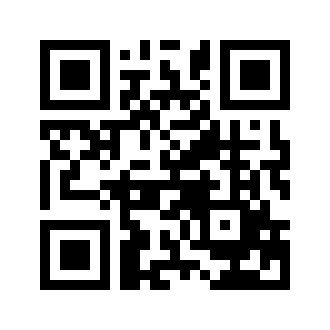 ایمیل:book@aqeedeh.combook@aqeedeh.combook@aqeedeh.combook@aqeedeh.comسایت‌های مجموعۀ موحدینسایت‌های مجموعۀ موحدینسایت‌های مجموعۀ موحدینسایت‌های مجموعۀ موحدینسایت‌های مجموعۀ موحدینwww.mowahedin.comwww.videofarsi.comwww.zekr.tvwww.mowahed.comwww.mowahedin.comwww.videofarsi.comwww.zekr.tvwww.mowahed.comwww.aqeedeh.comwww.islamtxt.comwww.shabnam.ccwww.sadaislam.comwww.aqeedeh.comwww.islamtxt.comwww.shabnam.ccwww.sadaislam.com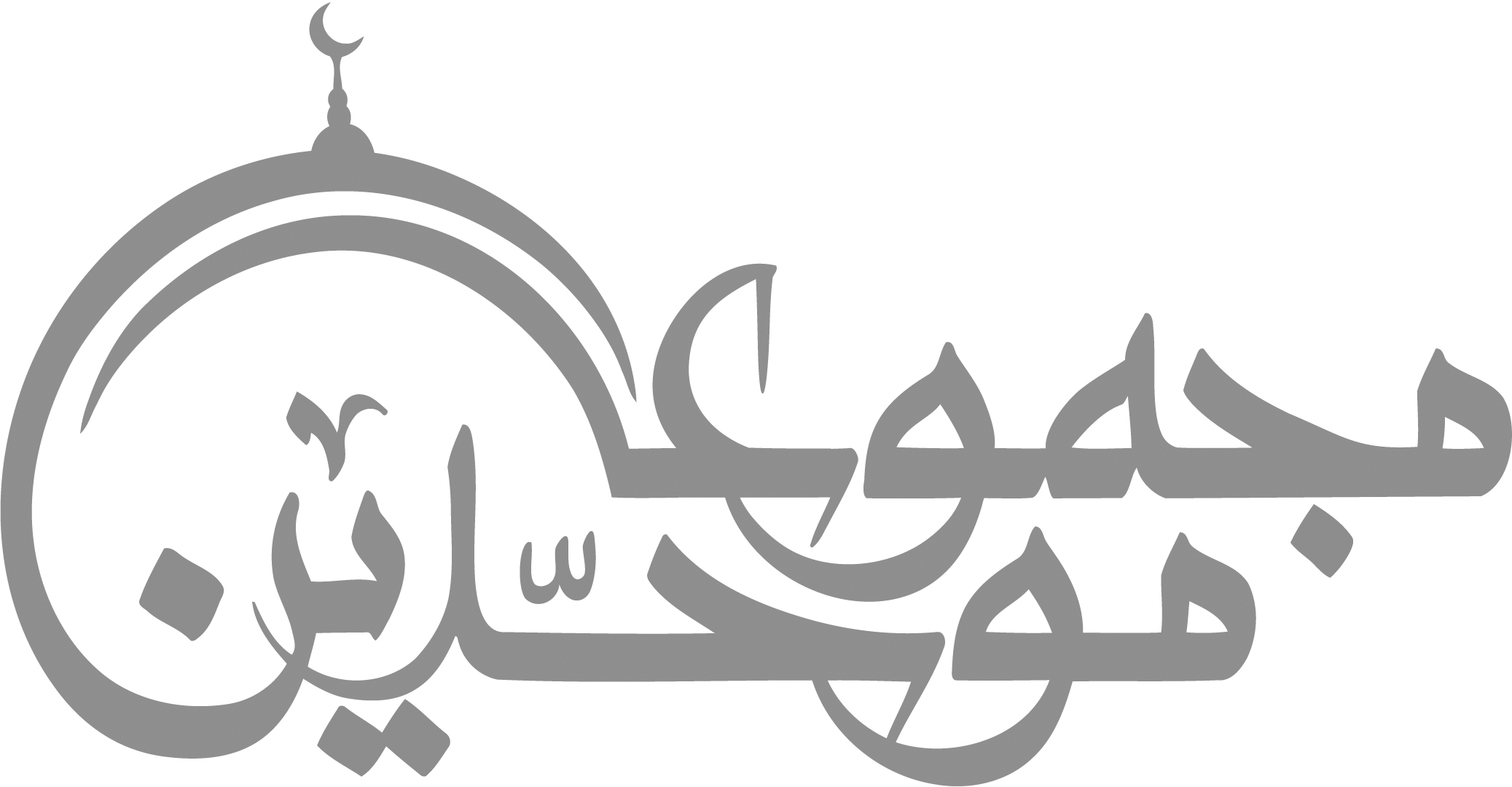 contact@mowahedin.comcontact@mowahedin.comcontact@mowahedin.comcontact@mowahedin.comcontact@mowahedin.com